
ประกาศมหาวิทยาลัยเทคโนโลยีราชมงคลธัญบุรี
เรื่อง ประกาศผู้ชนะการเสนอราคา ซื้อวัสดุคอมพิวเตอร์ จำนวน ๒๖ รายการ (สวส.) โดยวิธีเฉพาะเจาะจง
--------------------------------------------------------------------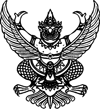 
ประกาศมหาวิทยาลัยเทคโนโลยีราชมงคลธัญบุรี
เรื่อง ประกาศผู้ชนะการเสนอราคา ซื้อวัสดุคอมพิวเตอร์ จำนวน ๒๖ รายการ (สวส.) โดยวิธีเฉพาะเจาะจง
--------------------------------------------------------------------
ประกาศมหาวิทยาลัยเทคโนโลยีราชมงคลธัญบุรี
เรื่อง ประกาศผู้ชนะการเสนอราคา ซื้อวัสดุคอมพิวเตอร์ จำนวน ๒๖ รายการ (สวส.) โดยวิธีเฉพาะเจาะจง
--------------------------------------------------------------------               ตามที่ มหาวิทยาลัยเทคโนโลยีราชมงคลธัญบุรี ได้มีโครงการ ซื้อวัสดุคอมพิวเตอร์ จำนวน ๒๖ รายการ (สวส.) โดยวิธีเฉพาะเจาะจง  นั้น
               วัสดุคอมพิวเตอร์ จำนวน ๒๖ รายการ ผู้ได้รับการคัดเลือก ได้แก่ บริษัท บ๊อกซ์บราวน์ จำกัด (ส่งออก,ขายส่ง,ขายปลีก,ให้บริการ,ผู้ผลิต) โดยเสนอราคา เป็นเงินทั้งสิ้น ๒๘๑,๘๒๙.๔๔ บาท (สองแสนแปดหมื่นหนึ่งพันแปดร้อยยี่สิบเก้าบาทสี่สิบสี่สตางค์) รวมภาษีมูลค่าเพิ่มและภาษีอื่น ค่าขนส่ง ค่าจดทะเบียน และค่าใช้จ่ายอื่นๆ ทั้งปวง               ตามที่ มหาวิทยาลัยเทคโนโลยีราชมงคลธัญบุรี ได้มีโครงการ ซื้อวัสดุคอมพิวเตอร์ จำนวน ๒๖ รายการ (สวส.) โดยวิธีเฉพาะเจาะจง  นั้น
               วัสดุคอมพิวเตอร์ จำนวน ๒๖ รายการ ผู้ได้รับการคัดเลือก ได้แก่ บริษัท บ๊อกซ์บราวน์ จำกัด (ส่งออก,ขายส่ง,ขายปลีก,ให้บริการ,ผู้ผลิต) โดยเสนอราคา เป็นเงินทั้งสิ้น ๒๘๑,๘๒๙.๔๔ บาท (สองแสนแปดหมื่นหนึ่งพันแปดร้อยยี่สิบเก้าบาทสี่สิบสี่สตางค์) รวมภาษีมูลค่าเพิ่มและภาษีอื่น ค่าขนส่ง ค่าจดทะเบียน และค่าใช้จ่ายอื่นๆ ทั้งปวง               ตามที่ มหาวิทยาลัยเทคโนโลยีราชมงคลธัญบุรี ได้มีโครงการ ซื้อวัสดุคอมพิวเตอร์ จำนวน ๒๖ รายการ (สวส.) โดยวิธีเฉพาะเจาะจง  นั้น
               วัสดุคอมพิวเตอร์ จำนวน ๒๖ รายการ ผู้ได้รับการคัดเลือก ได้แก่ บริษัท บ๊อกซ์บราวน์ จำกัด (ส่งออก,ขายส่ง,ขายปลีก,ให้บริการ,ผู้ผลิต) โดยเสนอราคา เป็นเงินทั้งสิ้น ๒๘๑,๘๒๙.๔๔ บาท (สองแสนแปดหมื่นหนึ่งพันแปดร้อยยี่สิบเก้าบาทสี่สิบสี่สตางค์) รวมภาษีมูลค่าเพิ่มและภาษีอื่น ค่าขนส่ง ค่าจดทะเบียน และค่าใช้จ่ายอื่นๆ ทั้งปวงประกาศ ณ วันที่  ๒๖ มิถุนายน พ.ศ. ๒๕๖๓